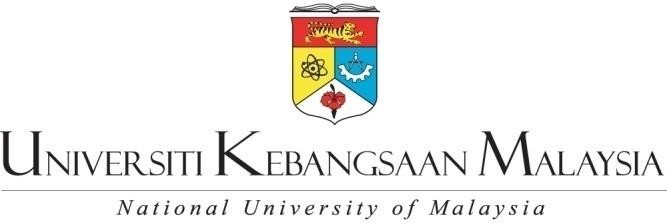 UKM-GRADUATE SCHOOL OF BUSINESS(PhD/DOCTOR OF BUSINESS ADMINISTRATION)COURSE OUTLINE13. ContentLearning Outcome Matrix1 = Fulfills PLO without formal evaluation, 2 = Fulfills PLO with formal evaluationProgram Learning Outcomes (PLOs)At the end of the program, the PhD/DBA graduate is expected to possess the following competencies:-Codes for Levels of TaxonomyRequired Learning (Hours)1. Course CodeZCDF8024 (PhD, DBA)2. Course TitleResearch Methodology 23. Credit Hours44. Course StatusCore Subject5. PrerequisiteResearch Methodology 16. EvaluationAttendance and Class Participation	: 40% (Class & Colloquium)must score at least 70% to passPresentation in Research Colloquium 2 : 20% (by Colloquium Assessors)must present in order to passWritten Paper for Colloquium 2	: 40% (by Supervisor/Assessors)must submit write-up in order to passcoverage: title, abstract, research background, research objectives, synthesis of the literature, theoretical underpinning, conceptualframework, hypotheses, & methodology7. Course InstructorName: Prof. Dr. Low Soo Wah Email: swlow@ukm.edu.myRoom: No.9, Second Floor, Administration Block UKM-GSB8. Class ScheduleSaturday & Sunday Online class9. Semester OfferedSemester 1, 2021/202210. SynopsisThe primary objective of this course is to extend and deepen student’s understanding of the various research approach and methodologies in the business and management discipline. In addition to lecture discussions and reading materials, the course places greater emphasis on the practical side (hands-on) of research, covering prevalent techniques used in quantitative and qualitative research. Students will be exposed to theory-testing and advanced analytical procedures, including how to synthesize the literature, interpret findings, and prepare for proposal defense/viva. Each session will be led by a professor or scholar who is knowledgeable and experienced in his or her respective field. The course is designed to groom student’s understanding of research and impart fundamental skills required to undertake supervised research projects in their chosen area of interest. At the end of the course, all students have to present their independent work-in- progress research paper at the second Doctoral Colloquium to a panel ofprofessors. Students will receive valuable feedback to enhance their research projects and make preparations for proposal defense.11. ReferencesTop journals in Management, Marketing, and Finance. Other references:Zikmund, Babin, Carr, Griffin, 2013. Business Research Methods, 9th Edition, Thompson. SouthwesternCooper, D.R. and Schindler, P.S. 2003. Business Research Methods, 8th Edition, McGraw Hill.Bryman, A. 2008. Social Research Methods, 3rd Edition. Oxford University Press.Robert Burns, Richard Burns, 2008. Business Research Methods and Statistics Using SPSS (Hardback). Published by Sage Publications Ltd, United Kingdom12. Teaching MethodsLectures discussions, Task-based assignments, Student presentationsSessionDateTimeTopicsInstructor1.16 October 2021Saturday Online9.00am-6.00pmScope towards Knowledge CreationLink between Theory, Model, & HypothesisTriangulation and Mixed MethodologyWhen & How to Use Mixed MethodsAssoc. Prof. Dr. Daud Ismailmddaud@ukm.edu.my2.17 October 2021Sunday Online9.00am-6.00pmIntroduction to Research Methods TwoPreparing for Proposal Defense & VivaCoping with Presentation AnxietiesPresentation Skills and TipsPresentation Content and FlowDealing with QuestionsProf. Dr. Low Soo Wah swlow@ukm.edu.my3.30 October 2021Saturday Online9.00am-6.00pmStatistical Hypothesis TestingSPSS & AMOS in ApplicationModel PurificationDealing with Outliers, Normality, KurtosisDr. Lam Mun Soon (Jason) MMU Melaka mslam@mmu.edu.my4.31 October 2021Sunday Online9.00am-6.00pmUKM Thesis Writing StyleTemplate & Tools for Managing ThesisDr. Mazleha Maskin mazleha.maskin@gmail.com5.13 November 2021Saturday Online9.00am-6.00pmWriting Argumentations for Hypotheses (Direct, Moderating, & MediatingHypothesis)Moderation & Mediation Analysis (Regression)Interpretation of ResultsPresenting Insights and FindingsProf. Dr. Arawati Agus araa@ukm.edu.my araa190660@gmail.com6.14 November 2021Sunday Online9.00am-6.00pmTime Series Data AnalysisDr Roslan Ja’afar jroslan@ukm.edu.my7.27 November 2021Saturday Online9.00am-6.00pmApplied PLS-SEM (SmartPLS: Day 1)Preliminary Procedures Before Data AnalysisMeasurement Model AssessmentStructural Model AssessmentDr. Ida Rosnita Ismail idarosnita@ukm.edu.my8.28 November 2021Sunday Online9.00am-6.00pmApplied PLS-SEM (SmartPLS: Day 2)Moderation and Mediation AnalysisEvaluation of Measurement ResultsReporting the ResultsDr. Ida Rosnita Ismail idarosnita@ukm.edu.my9.11 December 2021Saturday Online9.00am-6.00pmWriting Doctoral ThesisWriting for Journal PublicationConverting Thesis into BookWriting InstructionsProf. Dr. Othman Yong othmanyo@ukm.edu.my10.12 December 2021Sunday Online9.00am-6.00pmExtracting Information from Published ArticlesSynthesize and Analyze the LiteratureHands-on MendeleyAssoc. Prof. Dr. Mohd Helmi Ali mohdhelmiali@ukm.edu.my11.8 January 2022Saturday Online9.00am-6.00pmJournal Publication WorkshopPreparing Your Manuscript (Conceptual Paper)Assoc. Prof. Dr. Nik Mohd Hazrul Nik Hashim nikhaz@ukm.edu.my12.9 January 2022Sunday Online9.00am-6.00pmCreating Actionable Survey QuestionnairesEvaluation & Avoiding Common MistakesConstructing a QuestionnaireAssoc. Prof. Dr. Nik Mohd Hazrul Nik Hashim nikhaz@ukm.edu.my13.To beconfirmed later9.00-12.00Colloquium 1 - Parallel SessionManagementMarketingFinanceto be announced laterNo.Course Learning OutcomeTaxonomyPLO 1PLO 2PLO 3PLO 4PLO 5Teaching MethodEvaluation1.Understand and able to integrate theoretical structures for conceptualizing a research.C6222Lecture, class discussionWritten paper,participation, presentation, assessment2.Build up the abilities to think critically, synthesize the literature, and analyzeresearch projects on an individual basis.C6222Lecture, class discussion, computerlabWritten paper, participation,presentation, assessment3.Familiar with various dimensions of researchdesigns, analytical procedures, and theory testing.C622211Lecture, classdiscussion, computer labWritten paper,participation, presentation, assessment4.Develop research skills required fordesigning and executing research projects, including presentation abilities.C6222Lecture, class discussion, doctoral colloquiumWritten paper, participation, presentation, assessmentPLO1:Demonstrate mastery of knowledge in the disciplines of business that will extend and develop new insights in these disciplines.PLO2:Acquire conceptual and analytical skills to undertake original researchPLO3:Demonstrate ability to communicate effectively through writing and oral communication.PLO4:Possess social and ethical values conforming to professional academic standardPLO5:Appreciate and internalize the values of lifelong learning.Cognitive DomainC1 KnowledgeC2 ComprehensionC3 Application C4   Analysis C5 Synthesis C6 EvaluationPsychomotor DomainP1 PerceptionP2 SetP3 Guided ResponseP4 MechanismP5 Complex Overt ResponseP6 AdaptationP7 OriginationAffective DomainA1 Receiving phenomenaA2 Responding to phenomenaA3 ValuingA4 Organizing valuesA5 Internalizing valuesSessionTopicClassGroup DiscussionQuizPresentationSelf- LearningTotal Hours1Introduction to Research Methods TwoActionable Survey QuestionnairesEvaluation & Avoiding Common MistakesConstructing a Questionnaire72013132Scope towards Knowledge CreationLink between Theory, Model, & HypothesisTriangulation and Mixed MethodologyWhen & How to Use Mixed Methods72013133Writing Argumentations for Hypotheses (Direct, Moderating, & Mediating Hypos)Moderation & Mediation Analysis (Regression)Interpretation of ResultsPresenting Insights and Findings72013134UKM Thesis Writing StyleTemplate & Tools for Managing Thesis72003125Statistical Hypothesis TestingSPSS & AMOS in ApplicationModel PurificationDealing with Outliers, Normality, Kurtosis72013136Extracting Information from Published Articles7201313Synthesize and Analyze the LiteratureHands-on Mendeley/ATLAS.Ti7Applied PLS-SEM (SmartPLS: Day 1)Preliminary Procedures Before Data AnalysisMeasurement Model AssessmentStructural Model Assessment72013138Applied PLS-SEM (SmartPLS: Day 2)Moderation and Mediation AnalysisEvaluation of Measurement ResultsReporting the Results72013139Writing Doctoral ThesisWriting for Journal PublicationConverting Thesis into BookWriting Instructions720131310Journal Publication WorkshopPreparing Your Manuscript (Conceptual Paper)720131311Preparing for Proposal Defense & VivaCoping with Presentation AnxietiesPresentation Skills and TipsPresentation Content and FlowDealing with Questions720131312Time Series Data Analysis (E-Views)Panel Data Analysis (Stata)720131313Colloquium 2 - Parallel SessionManagementMarketingFinance7201313Total Hours of Learning Per SemesterTotal Hours of Learning Per Semester912601239168Total Hours Required at National LevelTotal Hours Required at National LevelTotal Hours Required at National LevelTotal Hours Required at National LevelTotal Hours Required at National LevelTotal Hours Required at National LevelTotal Hours Required at National Level160Total CreditTotal CreditTotal CreditTotal CreditTotal CreditTotal CreditTotal Credit4